King Saud University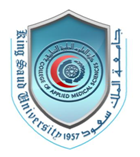 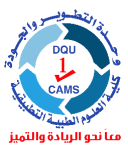 Applied Medical Sciences CollegeQuality and Development UnitCourse SyllabusCourse title and code: Physical Therapy for Pediatrics, RHS 326.Department : Rehabilitation sciences Program in which the course is offered:  Physiotherapy Credit hours: 1 hour Total contact hours per semester: (2*16= 32 hours)Level at which this course is offered: level 7Course prerequisites: RHS 322, RHS 346Time: Sunday (10-12/12-14)         Thursday (11-13/13-15)Location: Lab S59 & Lab S75.  Girls Campus, College of Applied Medical Sciences, King Saud university.College member responsible for the course: Mrs. Reema Al Shubaily (practical)  Contact information:Office Number:# 142 Phone : 8052709 Email:  ralshubaily@KSU.EDU.SAWebsite:    Office hours: Sunday (8-10)                      Wednesday (8-11)Course Description :This course consists of a theoretical part and practical part.  The practical part will focus on:Describing the normal motor development of children (birth to 5 years.) Practical demonstration of reflex testing in children.Management of different neurological and musculoskeletal conditions common in children.At the end of this course, the students will be able to:Differentiate normal from abnormal motor development.Knowledge about the normal and abnormal reflexes in childhood and how to test it.Identify different treatment approaches in neurological and musculoskeletal pediatric conditions.Course Description (Note:  General description in the form to be used for the course specification )(Note:  Course   Objectives which listed in the course specification )Teaching strategiesLecturesVideos Case scenariosHands on training  Discussion and demonstration As in course specification Learning ResourcesPower point presentations, books, articles, medical websites.
Required Text (s)Essential References Tecklin J (2015):  Pediatric Physical Therapy.  5th ed.  Philadelphia, Lippincott Williams & Wilkins.Recommended JournalsPediatric Physical Therapy Electronic Materials and Web Siteshttp://pediatricapta.org/fact-sheets/ Topics to be coveredList of topicsList of topicsList of topicsList of topicsWeek due Week due Contact hoursIntroduction to the course Introduction to the course Introduction to the course Introduction to the course 2 2 2Lecture 1Normal Growth and Development Lecture 1Normal Growth and Development Lecture 1Normal Growth and Development Lecture 1Normal Growth and Development 3&43&44Lecture 2 Reflex Evaluation Lecture 2 Reflex Evaluation Lecture 2 Reflex Evaluation Lecture 2 Reflex Evaluation 5&65&64Lecture 3Cerebral Palsy ManagementAssessment & Classification Motor Developmental ExercisesDifferent treatment approachesLecture 3Cerebral Palsy ManagementAssessment & Classification Motor Developmental ExercisesDifferent treatment approachesLecture 3Cerebral Palsy ManagementAssessment & Classification Motor Developmental ExercisesDifferent treatment approachesLecture 3Cerebral Palsy ManagementAssessment & Classification Motor Developmental ExercisesDifferent treatment approaches8,10&118,10&116Lecture 4  Spina Bifida ManagementLecture 4  Spina Bifida ManagementLecture 4  Spina Bifida ManagementLecture 4  Spina Bifida Management12122Lecture 5Facial nerve injury (bell’s palsy) managementLecture 5Facial nerve injury (bell’s palsy) managementLecture 5Facial nerve injury (bell’s palsy) managementLecture 5Facial nerve injury (bell’s palsy) management14142Lecture 6Brachial plexus injury (Erb’s palsy) managementLecture 6Brachial plexus injury (Erb’s palsy) managementLecture 6Brachial plexus injury (Erb’s palsy) managementLecture 6Brachial plexus injury (Erb’s palsy) management15152Lecture 7Muscular torticollis and foot deformities managementLecture 7Muscular torticollis and foot deformities managementLecture 7Muscular torticollis and foot deformities managementLecture 7Muscular torticollis and foot deformities management16162Schedule of Assessment Tasks for Students During the SemesterSchedule of Assessment Tasks for Students During the SemesterSchedule of Assessment Tasks for Students During the SemesterSchedule of Assessment Tasks for Students During the SemesterSchedule of Assessment Tasks for Students During the SemesterSchedule of Assessment Tasks for Students During the SemesterSchedule of Assessment Tasks for Students During the SemesterAssessment taskAssessment taskAssessment taskWeek dueWeek dueProportion of Final AssessmentProportion of Final Assessment1st midterm1st midterm1st midterm779%9%2nd midterm 2nd midterm 2nd midterm 13139%9%Required Assignments: Required Assignments: Criteria for evaluation: Criteria for evaluation: List any criteria for evaluating the students.Practical exams.Rubric evaluation for the examList any criteria for evaluating the students.Practical exams.Rubric evaluation for the examList any criteria for evaluating the students.Practical exams.Rubric evaluation for the examList any criteria for evaluating the students.Practical exams.Rubric evaluation for the examList any criteria for evaluating the students.Practical exams.Rubric evaluation for the examCourse rules:Course rules:Dear students, please read the following ground rules for this course to clarify any misunderstanding or questions:Students are expected to attend class on time. In case of an emergency such as (an illness or a car accident) students may be excused to attend the rest of the class. It is always a good gesture to email your instructor prior to class telling her that you are running a little late. In case of class cancellations, you will be notified via email.In case you missed a class, it is your responsibility to contact your classmates and obtain the material covered in class. 75% of lectures attendance is mandatory for final exam entry. Abiding to the midterm exam set date is mandatory in case you miss the exam THERE WILL BE NO REMAKE EXAM. Unless it’s an unexpected emergence this includes (a close death in the family, hospitalization, and an illness that requires a sick leave). In that case the student is required to provide proof of this to her academic advisor to reach a decision. Please note that the student is fully responsible for providing evidence of unavoidable absences within one week of the exam date to her academic advisor. A remake exam may be considered, only if the excuse is valid, after meeting with the academic advisor and the head of the department. And the student will be notified by her academic advisor. Students are expected to ware scrubs for the practical sessions.Dear students, please read the following ground rules for this course to clarify any misunderstanding or questions:Students are expected to attend class on time. In case of an emergency such as (an illness or a car accident) students may be excused to attend the rest of the class. It is always a good gesture to email your instructor prior to class telling her that you are running a little late. In case of class cancellations, you will be notified via email.In case you missed a class, it is your responsibility to contact your classmates and obtain the material covered in class. 75% of lectures attendance is mandatory for final exam entry. Abiding to the midterm exam set date is mandatory in case you miss the exam THERE WILL BE NO REMAKE EXAM. Unless it’s an unexpected emergence this includes (a close death in the family, hospitalization, and an illness that requires a sick leave). In that case the student is required to provide proof of this to her academic advisor to reach a decision. Please note that the student is fully responsible for providing evidence of unavoidable absences within one week of the exam date to her academic advisor. A remake exam may be considered, only if the excuse is valid, after meeting with the academic advisor and the head of the department. And the student will be notified by her academic advisor. Students are expected to ware scrubs for the practical sessions.Dear students, please read the following ground rules for this course to clarify any misunderstanding or questions:Students are expected to attend class on time. In case of an emergency such as (an illness or a car accident) students may be excused to attend the rest of the class. It is always a good gesture to email your instructor prior to class telling her that you are running a little late. In case of class cancellations, you will be notified via email.In case you missed a class, it is your responsibility to contact your classmates and obtain the material covered in class. 75% of lectures attendance is mandatory for final exam entry. Abiding to the midterm exam set date is mandatory in case you miss the exam THERE WILL BE NO REMAKE EXAM. Unless it’s an unexpected emergence this includes (a close death in the family, hospitalization, and an illness that requires a sick leave). In that case the student is required to provide proof of this to her academic advisor to reach a decision. Please note that the student is fully responsible for providing evidence of unavoidable absences within one week of the exam date to her academic advisor. A remake exam may be considered, only if the excuse is valid, after meeting with the academic advisor and the head of the department. And the student will be notified by her academic advisor. Students are expected to ware scrubs for the practical sessions.Dear students, please read the following ground rules for this course to clarify any misunderstanding or questions:Students are expected to attend class on time. In case of an emergency such as (an illness or a car accident) students may be excused to attend the rest of the class. It is always a good gesture to email your instructor prior to class telling her that you are running a little late. In case of class cancellations, you will be notified via email.In case you missed a class, it is your responsibility to contact your classmates and obtain the material covered in class. 75% of lectures attendance is mandatory for final exam entry. Abiding to the midterm exam set date is mandatory in case you miss the exam THERE WILL BE NO REMAKE EXAM. Unless it’s an unexpected emergence this includes (a close death in the family, hospitalization, and an illness that requires a sick leave). In that case the student is required to provide proof of this to her academic advisor to reach a decision. Please note that the student is fully responsible for providing evidence of unavoidable absences within one week of the exam date to her academic advisor. A remake exam may be considered, only if the excuse is valid, after meeting with the academic advisor and the head of the department. And the student will be notified by her academic advisor. Students are expected to ware scrubs for the practical sessions.Dear students, please read the following ground rules for this course to clarify any misunderstanding or questions:Students are expected to attend class on time. In case of an emergency such as (an illness or a car accident) students may be excused to attend the rest of the class. It is always a good gesture to email your instructor prior to class telling her that you are running a little late. In case of class cancellations, you will be notified via email.In case you missed a class, it is your responsibility to contact your classmates and obtain the material covered in class. 75% of lectures attendance is mandatory for final exam entry. Abiding to the midterm exam set date is mandatory in case you miss the exam THERE WILL BE NO REMAKE EXAM. Unless it’s an unexpected emergence this includes (a close death in the family, hospitalization, and an illness that requires a sick leave). In that case the student is required to provide proof of this to her academic advisor to reach a decision. Please note that the student is fully responsible for providing evidence of unavoidable absences within one week of the exam date to her academic advisor. A remake exam may be considered, only if the excuse is valid, after meeting with the academic advisor and the head of the department. And the student will be notified by her academic advisor. Students are expected to ware scrubs for the practical sessions.Class Leader: Class Leader: Name:  section (279, 38588) Lujain Basamad 434201331@student.ksu.edu.saSection (44707, 44714) AlAnoud AlDhwaihi433925096@student.ksu.edu.sa.Name:  section (279, 38588) Lujain Basamad 434201331@student.ksu.edu.saSection (44707, 44714) AlAnoud AlDhwaihi433925096@student.ksu.edu.sa.Name:  section (279, 38588) Lujain Basamad 434201331@student.ksu.edu.saSection (44707, 44714) AlAnoud AlDhwaihi433925096@student.ksu.edu.sa.Name:  section (279, 38588) Lujain Basamad 434201331@student.ksu.edu.saSection (44707, 44714) AlAnoud AlDhwaihi433925096@student.ksu.edu.sa.Name:  section (279, 38588) Lujain Basamad 434201331@student.ksu.edu.saSection (44707, 44714) AlAnoud AlDhwaihi433925096@student.ksu.edu.sa.Name:  section (279, 38588) Lujain Basamad 434201331@student.ksu.edu.saSection (44707, 44714) AlAnoud AlDhwaihi433925096@student.ksu.edu.sa.Duties of the Class leader:   Duties of the Class leader:    The Class Leader will be the contact between the course    instructors and the students.• Ensure that all students are aware and informed of their duties • Ensure that clinical area is always left in a neat and orderly fashion.• Informs her class mates if the instructor is running late.• Informs her class mates about any change in the clinical venue. The Class Leader will be the contact between the course    instructors and the students.• Ensure that all students are aware and informed of their duties • Ensure that clinical area is always left in a neat and orderly fashion.• Informs her class mates if the instructor is running late.• Informs her class mates about any change in the clinical venue. The Class Leader will be the contact between the course    instructors and the students.• Ensure that all students are aware and informed of their duties • Ensure that clinical area is always left in a neat and orderly fashion.• Informs her class mates if the instructor is running late.• Informs her class mates about any change in the clinical venue. The Class Leader will be the contact between the course    instructors and the students.• Ensure that all students are aware and informed of their duties • Ensure that clinical area is always left in a neat and orderly fashion.• Informs her class mates if the instructor is running late.• Informs her class mates about any change in the clinical venue. The Class Leader will be the contact between the course    instructors and the students.• Ensure that all students are aware and informed of their duties • Ensure that clinical area is always left in a neat and orderly fashion.• Informs her class mates if the instructor is running late.• Informs her class mates about any change in the clinical venue. The Class Leader will be the contact between the course    instructors and the students.• Ensure that all students are aware and informed of their duties • Ensure that clinical area is always left in a neat and orderly fashion.• Informs her class mates if the instructor is running late.• Informs her class mates about any change in the clinical venue.